Supplementary Figure 1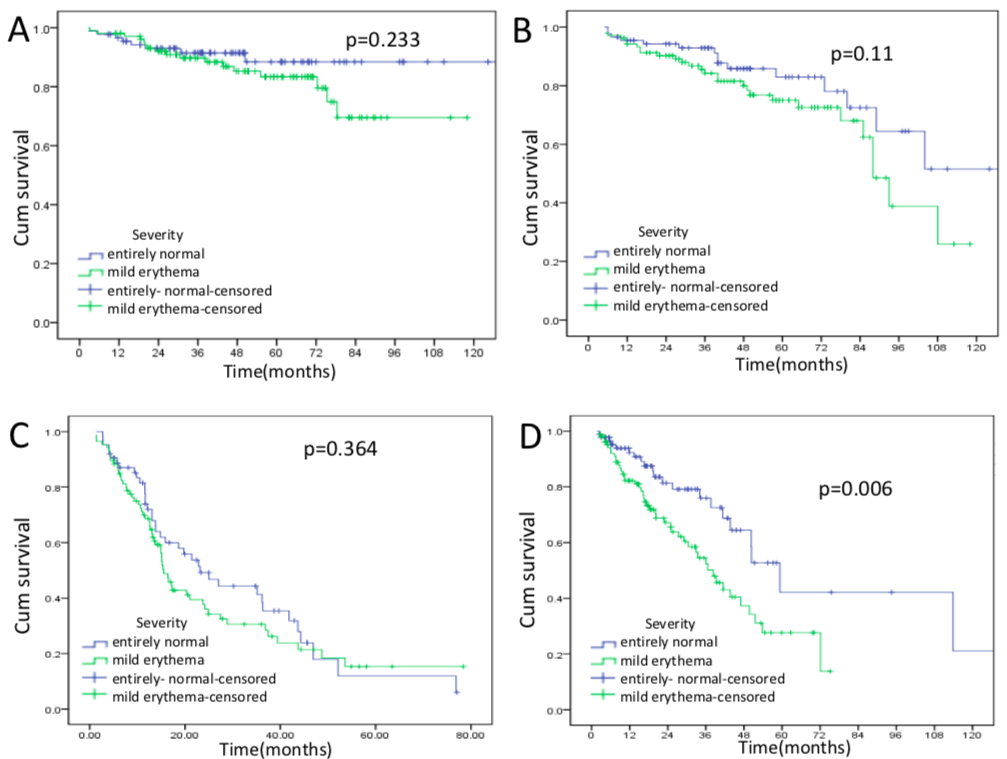 